REKTÖRLÜK MAKAMINA(Personel Dairesi Başkanlığı)Yukarıda belirtilen derslere hizalarında belirtilen öğretim elemanlarının 2547 Sayılı Kanunun 40/a maddesi uyarınca, görevlendirilmesini tensiplerinize arz ederim.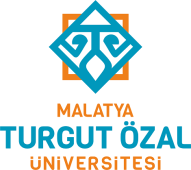 T.C.Doküman NoFRT.C.İlk Yayın TarihiT.C.Revizyon Tarihi-T.C.Revizyon No-T.C.Sayfa1BİLGİ BÖLÜMÜÖğretim Elemanının Talep Edildiği Birim:BİLGİ BÖLÜMÜBirimden Gelen Mutabakat Yazısının:TarihiSayısıBİLGİ BÖLÜMÜGörevlendirme Talep Eden Birimin Yönetim Kurulu Kararı:TarihiSayısıS.N.Dersin AdıBölüm/ProgramDers SaatiN.Ö./İ.Ö.Öğretim Elemanının Unvanı-Adı Soyadı123456789101112131415